Youth Task Force (YTF) Minutes of Meeting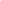 The March meeting focused on a presentation by YTF members to share their projects and services in 2021 in Zaatari Camp, in addition to one presentation by the youth committee members. Attendees: Bothaina (UNFPA/YTF Chair), Dina (NRC/Co-Chair), Sanad, Joanna (UNFPA) Leena (NRC) Omar, Hani (UNHCR), Mustafa (MC), Sarah (RI), Nadeen (IFH), Islam (LWF), Manar, and Mina(Blumont), Asia, Mona (War Child), Mohammed, Malik, Mohammed, Maher (YTF Youth Committee), Rana (SC), Shoko, Sally (UNICEF), Izzat (Laliga), Ayman (LWF), Hanan (QS), Nadeen (IFH) and Wafa. Agenda ItemDiscussionAction Points Presentation by Relief International - Sara Al Halawani The Full PPT can be accessed from this link:https://drive.google.com/file/d/1kXWWRgdoFaADf9PMXeZkxpPR6CV9kfJd/view?usp=sharingThe presentation focus don RI provided services for 2021 - which are combination of online and hybrid services (Whatsapp groups + handed fact sheets + Remedial Education Livelihood program Drop Out ProgramKings London college program Early childhood developmentPresentation by NRC - Leena Nassar The Full PPT can be accessed from this link:https://prezi.com/view/mlbUoYprC79Vgfjzyr6g/The presentation focused on NRC youth programme pathways:Further education Livelihoods Social engagement NRC shared their 2021 priorities focusing on increasing youth and female participation, introducing digital livelihoods, investing in IBV and in meaningful opportunities. Presentation by Mercy Corps - Mustafa Mercy corps provided an overview for their community services and interventions that targets children, youth and adults. However the below two interventions are youth focused Link for RYSE PPT - The project is yet to be launched https://docs.google.com/presentation/d/1CkBEbyPbt0bXnZ6-2ulHzPT6QffGb8jB/edit#slide=id.p2Link for films making project https://drive.google.com/file/d/147pDxFOlSZxeGDbb8Zn4Unjgad1_VAtd/view?usp=sharingMore comprehensive presentation about RYSE will be shared. Presentation by UNHCR/ Blumont - Manar Link to the full PPThttps://drive.google.com/file/d/1wwOeE8IjIZvlFARhh92o3ouGbDURO8kt/view?usp=sharingBlumont and UNHCR provide a wide range of services via their community centers. Where youth is a segment that can benefit from all their services. However they have youth targeted services and programming under Sport activities, and Tiger Program. Presentation by UNICEF - Shoko and Sally UNICEF presented provided services in the camp including:Life skills trainings via Makani Centers Vocational Training Center in collaboration with NRC Youth Center that provides a variety of services including the fitness corner Possibility to engage with UNICEF youth advisory board Networking and support for vocational training opportunities via Luminous and higher education opportunities. You can access the full ppt: https://drive.google.com/file/d/1DUmoYSv3iOh-wIGAEmh2AHRL5w_PCCu5/view?usp=sharingUNICEF to share further details of how youth can engage more with the advisory board. Presentation by LWF - by Ayman Al Khalidi LWF – focuses on Za'atari, Irbid and Zarqa. Focuses on protection that focuses on children up to 18. They work on life skills, and vocational training. Also works on counselling, and livelihoods. Most protection interventions are suspended due to COVID, but all livelihood interventions are ongoing. Link for the debrief: https://drive.google.com/file/d/1lsFdgTJHv0tFbykXP4udhq2aK0erY0vO/view?usp=sharingPresentation by War Child - Asia Al Ammari and Wissam War child  presentation by youth from “Youth voices” project that was implemented from 2017 to 2019. From the participatory action research, four initiatives were focused and voted for based on it. They focus on internet connectivity in the camp, children with disabilities, the infrastructure and collaborate together with the youth task force and have a bigger impact. The YTF to provide a platform for youth to present their initiatives in future meetings, and support with networking and available resources. Presentation by IFH by Nadeen Mayas Link to the full presentation: https://drive.google.com/file/d/1S_VVgSicPzh54DsVpTVRdlkJx-QdFmxb/view?usp=sharingIFH presented the youth component with IFH Women and Girls Safe Spaces in Zaatari based in three locations that focuses on raising awareness in SRHR and GBV , support youth led initiatives, The Girls Shine program, and parents awareness sessions. Most of the sessions are currently adopting the hybrid mode due to COVID-19 response. Presentation by UNFPA/Questcope Youth Center by HananYou can access the full PPT from this link:https://drive.google.com/file/d/18_NKugftU4drwVqNfZakPl9FSzTuUFDn/view?usp=sharingQuestscope/UNFPA: Focusing on SRHR and training, focusing on SRHR, GBV, ANDmental health and the creative working groups. working with adolescents and youth from 10-30. The youth center is now working online. Presentation by Save the Children by Rana You can access the full ppt from this link:https://drive.google.com/file/d/1ibeGReHHDgynogUNbNHDknNDh4bS2Ri3/view?usp=sharingSave the children: working with Arsenal foundation and using football to improve the physical, mental and emotional wellbeing of girls and boys aged 10-18 years. Safe spaces for girls and boys. Work with parents and community members. case management services psychosocial support for parents activities to change issues affecting children Presentation by Laliga by Izzat La Liga: social project indicators. Do capacity-building for female and male coaches. Also work with children. During COVID-19 response last year their services stopped. They will start doing training for the coaches but not for children next month in collaboration with Sports for Peace, and Blumont. Presentation by the youth committee of YTF The YTF youth committee presented a proposed initiative by the members. The safety on the roads and the stray dogs are around the schools and the spaces where women meet. They approached the community for answers why this is taking place. The roads around the camp are open and dogs can then go into the camp, and there is garbage around the camp where the dogs are attracted to. Based on that the Youth Committee are proposing innovating garbage covers to solve the solution. Link to the initiative concept note:https://drive.google.com/file/d/1hOkGD8cfeCrktd2rcKJXxZgQzD7zDUZM/view?usp=sharingLink to the presentation:https://drive.google.com/file/d/1sjE0qg2N_HAC1W_Mkb4C4ZIavR2lwQYU/view?usp=sharingA connection with WASH working group to be arranged for youth to present their ideas A link with UNHCR innovation lab for youth to mobilize available resources in the lab. General Discussion Points + Action Points Discuss YTF collective role in advocating for better internet connectivity and accessibility for adolescents and youth in the Zaatari camp. Acknowledgement of YTF members referral role between existing services. Importance of investing in mapping and interactive access for youth services in the Zaatari camp. Member organizations are requested to share any needed updates or changes on REF-GIS with Dina/NRC and Hani/UNHCR https://www.arcgis.com/home/webmap/viewer.html?webmap=10e992b0caf14f12a3de1ba035767a43&extent=36.3236,32.2862,36.3487,32.2969  The data was used to enrich a Dashboard for the data.https://ird-jor.maps.arcgis.com/apps/opsdashboard/index.html#/999d454ae3bc4f7385dee4a7db15c6ca S Discuss YTF collective role in advocating for better internet connectivity and accessibility for adolescents and youth in the Zaatari camp. Acknowledgement of YTF members referral role between existing services. Importance of investing in mapping and interactive access for youth services in the Zaatari camp. Member organizations are requested to share any needed updates or changes on REF-GIS with Dina/NRC and Hani/UNHCR https://www.arcgis.com/home/webmap/viewer.html?webmap=10e992b0caf14f12a3de1ba035767a43&extent=36.3236,32.2862,36.3487,32.2969  The data was used to enrich a Dashboard for the data.https://ird-jor.maps.arcgis.com/apps/opsdashboard/index.html#/999d454ae3bc4f7385dee4a7db15c6ca S AoBDue to the different nature of the March meeting focusing on partners' presentations. There will be a second meeting in March on the 23rd from 10 to 12. Due to the different nature of the March meeting focusing on partners' presentations. There will be a second meeting in March on the 23rd from 10 to 12. 